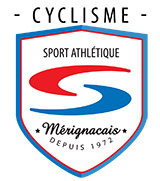 BULLETIN D’INSCRIPTION CYCLISME SAISON SPORTIVE 2022 / 2023NOM 			 :  ....................................................................................................PRENOM                               :  ....................................................................................................DATE DE NAISSANCE	 :    ......... /........./ …......LIEU			 :  ..............................................................NATIONALITE 		 :  ..............................................................ADRESSE 		 :  ................................................................................................... ............. ...............................................................................................................................TELEPHONE                           :  .................. ..................... ...................PORTABLE                             :  ...........................................................EMAIL                                    : ..............................................................PROFESSION                        : ..............................................................Certificat médical obligatoire pour la pratique de la discipline.Il faut prévoir 47 euros pour l’adhésion à la section.Je soussigné ------------------------------------------ m’engage à respecter le règlement intérieur de l’association et les statuts de l’association, (et éventuellement les statuts et règlement intérieur de la Fédération agréée dans le cas où ce choix aurait été fait). Lu et Approuvé, à ------------------ le ____/____/____/Signature des parents pour les mineurs 			Signature du membre actif